Дистанционное задание на 15.10.2020 (замещение Кузнецовой Е.А)Преподаватель Курочкина А.СОтделение ИЗО.1 класс15.10.2020ЛепкаВыполнение плоской композициииз жгутиков на выбор: «барашек», «дерево»,«букет цветов».Формат А4Время выполнения: 4 часа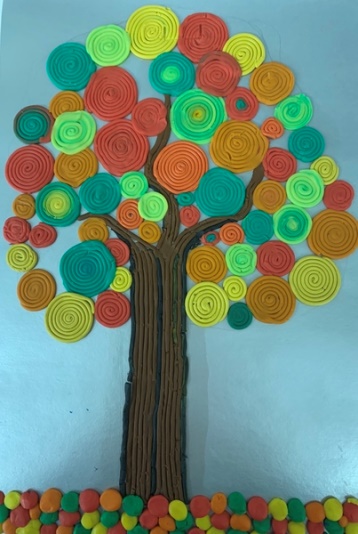 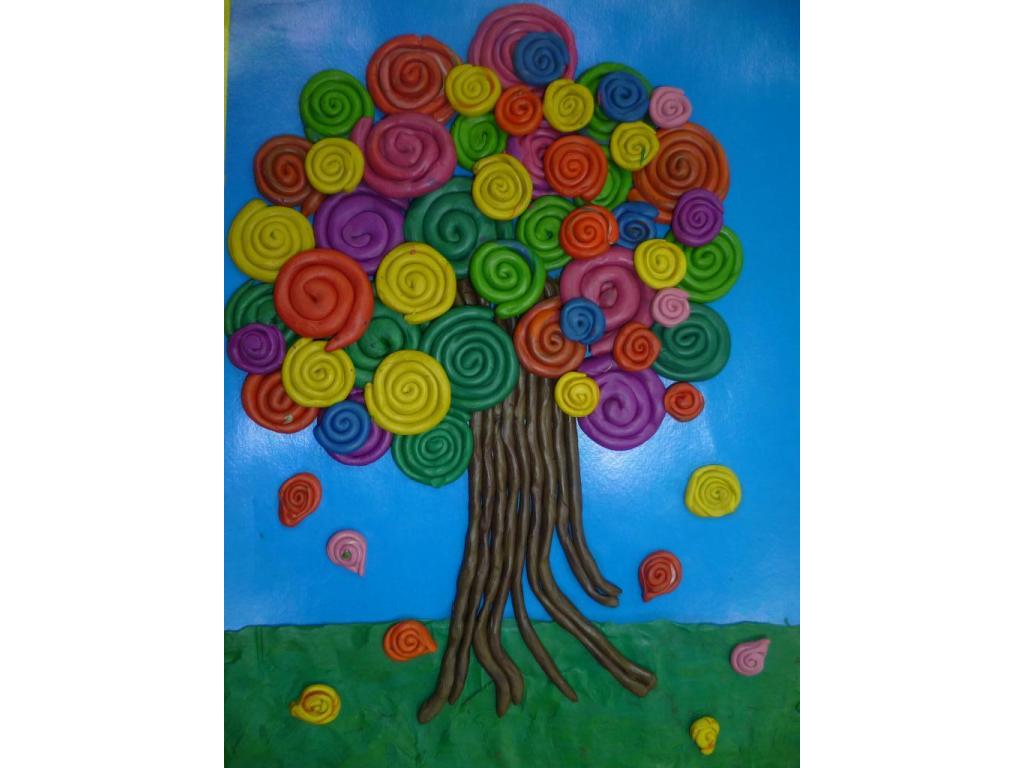 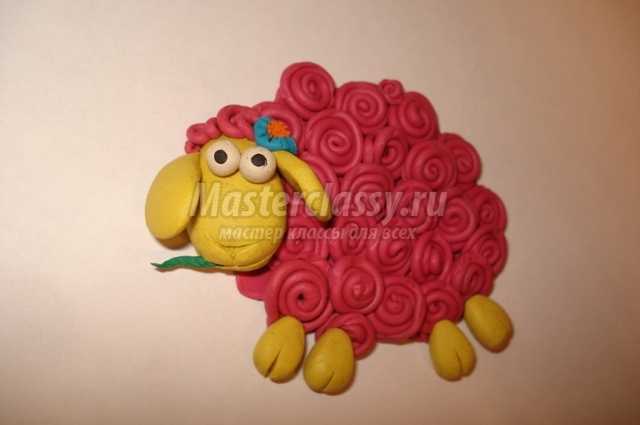 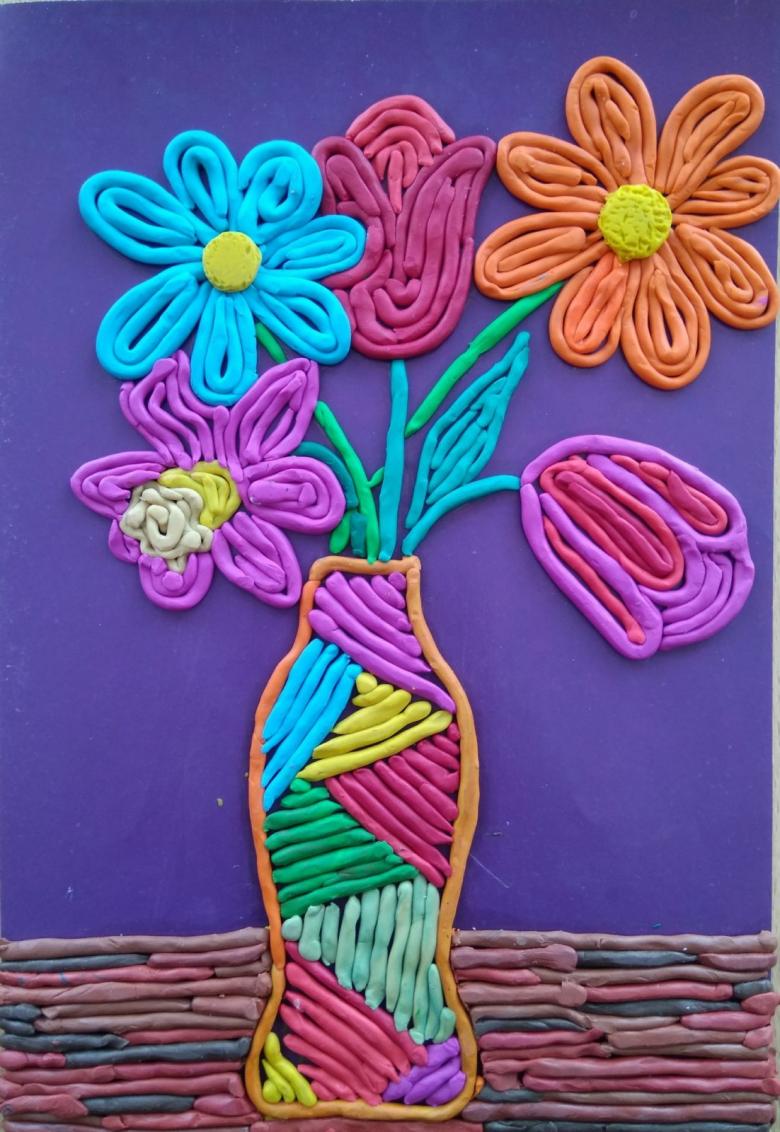 Сроки сдачи: до 21.10.2020До 12:00Поэтапность выполнения для корректировки также можно отправить по WHATSAPPОБРАТНАЯ СВЯЗЬ: WHATSAPP 89122819329